Руководствуясь Федеральным законом от 29.12.2012 N 273-ФЗ "Об образовании в Российской Федерации", Федеральным законом от 10.12.1995 N 196-ФЗ "О безопасности дорожного движения", СанПиН 2.4.2.2821-10 "Санитарно-эпидемиологические требования к условиям и организации обучения в общеобразовательных учреждениях", утвержденными Постановлением Главного государственного санитарного врача Российской Федерации от 29.12.2010 года N 189, Методическими рекомендациями по обеспечению санитарно-эпидемиологического благополучия и безопасности перевозок организованных групп детей автомобильным транспортом, утвержденным Роспотребнадзором, МВД РФ 21.09.2006 года, Постановлением Правительства Российской Федерации от 17.12.2013 года 1177 "Об утверждении Правил организованной перевозки группы детей автобусами", администрация Комсомольского района п о с т а н о в л я е т:1. Утвердить прилагаемый Порядок организации бесплатных перевозок между поселениями обучающихся муниципальных образовательных учреждений, реализующих основные общеобразовательные программы.2. Контроль за исполнением настоящего постановления возложить на врио начальника отдела образования  администрации Комсомольского района В.П. Голыева.3. Настоящее постановление вступает в силу после его дня официального опубликования.Утвержден
постановлением администрации
Комсомольского района
от 24 сентября . № 1237Порядок
организации бесплатных перевозок между поселениями обучающихся муниципальных образовательных учреждений, реализующих основные общеобразовательные программы1. Общие положения1.1. Настоящий Порядок определяет порядок организации бесплатных перевозок между поселениями обучающихся муниципальных образовательных учреждений, реализующих основные общеобразовательные программы, школьными автобусами на территории Комсомольского района.1.2. Понятия, применяемые в настоящем Порядке:"школьный автобус" - автобус, специально предназначенный для перевозки обучающихся (далее - автобус), специальное транспортное средство, используемое для доставки обучающихся муниципальных образовательных учреждений;"школьный автобусный маршрут" - установленный путь следования школьного автобуса между начальными и конечными пунктами при перевозке обучающихся;"перевозка обучающихся" - доставка обучающихся в образовательные учреждения от места проживания и обратно, при организации массовых мероприятий.1.3. Положение разработано с целью обеспечения прав и законных интересов обучающихся и их родителей (законных представителей), повышения безопасности дорожного движения при осуществлении бесплатной перевозки обучающихся образовательных учреждений, расположенных на территории Комсомольского района, между поселениями автобусами, находящимися в собственности образовательного учреждения.1.4. Организация перевозки обучающихся образовательных учреждений, расположенных на территории Комсомольского района, осуществляется отделом образования  администрации Комсомольского района и непосредственно образовательными учреждениями по школьным маршрутам.Маршруты для перевозки обучающихся определяются распоряжением администрации Комсомольского района, при соблюдении условий, обеспечивающих их безопасность.Оценка соответствия состояния автомобильных дорог и подъездных путей требованиям безопасности движения осуществляется на основании обследования, проводимого комиссией, формируемой по решению администрации Комсомольского района в составе работников образовательной организации, осуществляющей перевозки обучающихся, работников дорожных служб, в ведении которых находятся автомобильные дороги, а также сотрудников  ОГИБДД  "Комсомольский".Комиссионное обследование дорожных условий на школьном маршруте проводится не реже двух раз в год (весенне-летнее и осенне-зимнее обследование).По результатам обследования дорожных условий составляется акт, в котором перечисляются выявленные недостатки, угрожающие безопасности движения. Акты подлежат передаче в органы, уполномоченные исправлять выявленные недостатки и контролировать результаты этой работы.2. Требования к организации школьных перевозок2.1. Организация перевозки обучающихся между поселениями осуществляется при выполнении следующих условий:2.1.1. Наличие необходимой производственно-технической, кадровой и нормативно-методической базы, позволяющей обеспечить безопасность дорожного движения при осуществлении перевозок.2.1.2. Соответствие автобусов, используемых для осуществления перевозок, требованиям:- ГОСТ Р 51150-98 "Автобусы для перевозки детей. Технические требования",- пункта 3 Правил организации перевозки групп детей, утвержденных Постановлением Правительства Российской Федерации от 17.12.2013 года "1177 "Об утверждении Правил организованной перевозки групп детей автобусами", в соответствии с которыми для осуществления организованной перевозки группы детей используется автобус, с года выпуска которого прошло не более 10 лет, который соответствует по назначению и конструкции техническим требованиям к перевозкам пассажиров, допущен в установленном порядке к участию в дорожном движении и оснащен в установленном порядке тахографом, а также аппаратурой спутниковой навигации ГЛОНАСС или ГЛОНАСС/GPS.2.1.3. Техническое состояние автобуса должно отвечать требованиям основных положений по допуску транспортных средств к эксплуатации.2.1.4. Своевременное проведение государственно технического осмотра, обслуживания и ремонта автобуса для перевозки обучающихся в порядке и сроки, определяемые действующими нормативными документами.2.1.5. Проведение ежедневного технического осмотра автобусов перед выходом в рейс и по возвращении из рейса с соответствующими отметками в путевом листе.2.1.6. Организация стажировки водителей.2.1.7. Проведение в установленные сроки медицинского освидетельствования водителей.2.1.8. Обеспечение регулярного проведения предрейсовых и послерейсовых медицинских осмотров водителей.2.1.9. Соблюдение установленных законодательством Российской Федерации режимов труда и отдыха водителей.2.1.10. Регулярное обеспечение водителей необходимой оперативной информацией об условиях движения и работы на школьном маршруте.2.1.11. Обеспечение стоянки и охраны автобусов для исключения возможности самовольного их использования водителями, а также посторонними лицами или причинения автобусам каких-либо повреждений.2.2. Согласовываются с  ОГИБДД  "Комсомольский" и отделом образования  администрации Комсомольского района:2.2.1. График движения школьного автобуса.2.2.2. Места остановки автобуса.2.2.3. Схема школьных маршрутов с указанием опасных участков дороги.2.2.4. Расписание движения школьного автобуса на школьном маршруте.2.2.5. Паспорт маршрута школьного автобуса разрабатывается образовательным учреждением, осуществляющим школьные перевозки, утверждается начальником отдела образования  администрации Комсомольского района и согласовывается с  ОГИБДД  "Комсомольский".3. Транспортное обслуживание3.1. Транспортному обслуживанию подлежат обучающиеся образовательных учреждений, проживающие в сельской местности на расстоянии свыше 2 километра для учащихся начального уровня образования, свыше 4 километров для учащихся на уровнях основного общего и среднего общего образования от образовательного учреждения.3.2. Время в пути не должно превышать 30 минут в одну сторону.3.3. Предельный пешеходный подход обучающихся к месту сбора на остановке должен быть не более 500 метров. Для сельских территорий допускается увеличение радиуса пешеходной доступности до остановки до 1 километра.3.4. При организации перевозок обучающихся должны выполняться следующие требования:- перевозка обучающихся автобусом должна осуществляться в светлое время суток с включенным ближним светом фар;- скорость движения выбирается водителем в зависимости от дорожных, метеорологических и других условий, но при этом скорость не должна превышать 60 километров в час;- окна в салоне автобуса при движении должны быть закрыты;- число перевозимых обучающихся в автобусе при перевозке не должно превышать количества оборудованных для сидения мест;- обучающихся должны сопровождать преподаватели или специально назначенные люди;- при перевозке сопровождающие лица должны находиться у каждой двери автобуса;- водителю запрещается выходить из автобуса при посадке и высадке детей, осуществлять движение задним ходом;- категорически запрещается отклонение от установленного школьного маршрута следования, превышение скоростей движения, переполнение автобусов сверху установленных норм вместимости, нарушение режима труда и отдыха водителей;- для обучающихся, пользующихся автобусом, в образовательных учреждениях организуются инструктажи (Приложение N 1) о правилах безопасности при поездках на автобусе для перевозки в образовательные учреждения, отметки, о проведении которых, делаются в журнале инструктажа;- для сопровождающих лиц, обеспечивающих сопровождение обучающихся при следовании автобуса, администрацией образовательного учреждения проводятся инструктажи и выдается памятка (Приложение N 2), отметки о проведении инструктажей делаются в журналах регистрации инструктажей;- перевозка обучающихся запрещается, когда дорожные или метеорологические условия представляют угрозу безопасности перевозки.3.5. В случае, если не нарушается режим подвоза обучающихся на учебные занятия, возможно использование автобуса для подвоза обучающихся на внешкольные мероприятия (конкурсы, олимпиады, выставки, районные и региональные культурно-массовые мероприятия).3.6. Руководитель образовательного учреждения, в ведении которого находится автобус, может использовать его в каникулярное время, выходные и праздничные дни для подвоза обучающихся на внешкольные мероприятия за пределы Комсомольского района с разрешения  ОГИБДД МО МВД РФ "Комсомольский"4. Требования к автобусу4.1. Автобусы, используемые для осуществления школьных перевозок, должны соответствовать ГОСТ Р.51160098 "Автобусы для перевозки детей. Технические требования", введенному в действие с 1 января 1999 года Постановлением Государственного комитета РФ по стандартизации, метрологии и сертификации от 1 апреля 1998 года N 101.ГАРАНТ:По-видимому, в тексте предыдущего абзаца допущена опечатка. Вместо "ГОСТ Р.51160098" имеется в виду "ГОСТ Р 51160-98" 4.2. Автобусы должны пройти регистрацию  ОГИБДД МО МВД РФ "Комсомольский".4.3. Своевременное проведение государственного технического осмотра, обслуживание и ремонт автобусов в порядке и сроки, определяемые действующими нормативными документами.4.4. Проведение ежедневного технического осмотра автобусов перед выходом в рейс и по возвращении из рейса с соответствующими отметками в путевом листе.4.5. Спереди и сзади автобуса устанавливаются предупреждающие знаки "Дети".4.6. Салон должен быть оборудован:- все сидячие места ремнями безопасности,- цветографическими знаками безопасности,- кнопками подачи сигнала водителю,- средствами громкоговорящей связи,- двумя огнетушителями,- медицинской аптечкой с набором необходимых медикаментов и перевязочных средств (Приказ Минздрава Российской Федерации от 20.08.1996 года N 325 "Об утверждении состава и рекомендаций по применению аптечки первой помощи", в редакции от 01 апреля 2002 года N 106).4.7. Аварийные выходы в автобусах должны быть обозначены и иметь табличку по правилам их использования. Не допускается оборудование дополнительными элементами конструкции салона автобуса, ограничивающими свободный допуск к аварийным выходам.4.8. Все автобусы должны быть оснащены тахографами, системной аппаратурой спутниковой навигации ГЛОНАСС или ГЛОНАСС/GPS.5. Обязанности руководителя образовательного учреждения, осуществляющего перевозки обучающихся5.1. Руководитель образовательного учреждения, осуществляющего перевозки обучающихся автобусами, является лицом, ответственным за обеспечение безопасности автобусных перевозок и состояние работы в учреждении по предупреждению дорожно-транспортных происшествий.5.2. На руководителя образовательного учреждения возлагается выполнение следующих функций по обеспечению безопасности автобусных перевозок:5.2.1. Обеспечение профессиональной надежности водителя автобуса.5.2.2. Обеспечение содержания автобуса в технически исправном состоянии, предупреждение отказов и неисправностей при их эксплуатации.5.2.3. Организация обеспечения безопасных дорожных условий на школьных маршрутах.5.2.4. Организация перевозки обучающихся по технологии, обеспечивающей безопасные условия обучающихся.5.3. Для обеспечения профессиональной надежности водителей в процессе их профессиональной деятельности руководитель образовательного учреждения обязан:5.3.1. Осуществлять прием на работу, организовывать стажировки и допуск к осуществлению перевозок обучающихся водителей, имеющих непрерывный стаж вождения категории "Д" не менее одного года и не имеющих в течение последнего года лишения права управления транспортным средством или административного ареста.5.3.2. Обеспечивать повышение профессионального мастерства водителей путем организации занятий необходимой для обеспечения безопасности дорожного движения периодичности, но не реже одного раза в год, по соответствующим учебным планам и программам ежегодных занятий с водителями.5.3.3. Обеспечивать проведение в установленные сроки медицинского освидетельствования водителей.5.3.4. Организовывать регулярное проведение предрейсовых медицинских осмотров водителей.5.3.5. Обеспечивать соблюдение установленных законодательством Российской Федерации режимов труда и отдыха водителей.5.3.6. Осуществлять регулярное обеспечение водителей необходимой оперативной информацией:- об условиях движения и работы на школьном маршруте путем проведения регистрируемых инструктажей, включающих сведения об условиях движения и наличии опасных участков, мест концентрации дорожно-транспортных происшествий на школьном маршруте, состоянии погодных условий;- режима движения, организации труда, отдыха и приема пищи; порядке стоянки и охраны транспортных средств;- расположении пунктов медицинской и технической помощи; изменениях в организации перевозок;- порядке проезда железнодорожных переездов и путепроводов; особенностях перевозки детей;- особенностях обеспечения безопасности движения и эксплуатации автобуса при сезонных изменениях погодных и дорожных условий;- изменениях в нормативно-правовых документах, регулирующих права, обязанности, ответственность водителей по обеспечению безопасности дорожного движения.5.3.7. Организовать контроль за соблюдением водителями требований по обеспечению безопасности перевозок обучающихся.5.4. Для содержания автобусов в технически исправном состоянии, предупреждения отказов и неисправностей при их эксплуатации, руководитель образовательного учреждения обязан:- обеспечивать проведение технического осмотра, обслуживания и ремонта автобуса в порядке и сроки, определяемые действующим законодательством,- обеспечивать проведение ежедневного предрейсового контроля технического состояния автобуса перед выездом с соответствующими отметками в путевом листе,- обеспечить охрану автобуса для исключения возможности самовольного его использования водителями образовательных учреждений, а также посторонними лицами или причинения автобусу каких-либо повреждений.5.5. Немедленно сообщать в отдел образования  администрации Комсомольского района, Единую диспетчерскую службу, дорожные, коммунальные и иные организации, в ведении которых находятся автомобильные дороги, улицы, железнодорожные переезды, а также в ОГИБДД МО МВД РФ "Комсомольский" о выявленных в процессе эксплуатации школьных маршрутов недостатках автомобильных дорог, улиц, железнодорожных переездов, угрожающих безопасности движения, а также о внезапных неблагоприятных изменениях дорожно-климатических условий, стихийных явлениях; принимать необходимые предупредительные меры (организация движения с пониженными скоростями, изменение маршрута движения, информирование водителей, временное прекращение движения автобусов) в соответствии с действующим законодательством.5.6. Участвовать в комиссионном обследовании школьных маршрутов в процессе эксплуатации либо перед их открытием не реже двух раз в год (к весенне-летнему и осенне-зимнему периоду) с оформлением результатов обследования актом, в котором дается заключение комиссии о возможности эксплуатации школьных маршрутов.5.7. Осуществлять постоянное взаимодействие с ОГИБДД МО МВД РФ "Комсомольский" для оперативного получения информации о неблагоприятных изменениях дорожно-климатических условий, параметров дорожных, метеорологических условий, при которых временно прекращается или ограничивается движение на школьном маршруте перевозок обучающихся образовательных учреждений автобусом.5.8. Для организации перевозочного процесса по технологии, обеспечивающей безопасные условия перевозок обучающихся, руководитель обязан:5.8.1. Обеспечить сопровождение перевозок групп детей преподавателями или специально назначенными взрослыми.5.8.2. Обеспечивать проведение предрейсовых инструктажей водителей, сопровождающих лиц и детей о мерах безопасности во время поездки на автобусе для перевозки обучающихся.5.8.3. Обеспечивать каждого водителя автобуса для перевозки обучающихся графиком движения на маршруте с указанием времени и мест остановок, схемой маршрута и с указанием опасных участков, информацией об условии движения и другими необходимыми путевыми документами.5.8.4. Организовывать контроль за соблюдением маршрутов и графиков (расписаний) движения, количеством перевозимых пассажиров, не превышающим число мест для сидения.5.8.5. Уведомлять ОГИБДД МО МВД РФ "Комсомольский" об организации перевозок обучающихся, массовых перевозок детей на внеклассные мероприятия для принятия мер по усилению надзора за движением на маршруте и решении вопроса о сопровождении колонн автобусов специальными транспортными средствами.5.8.6. Обеспечивать сопровождение обучающихся, перевозимых колонной автобусов, медицинскими работниками.5.8.7. Информировать отдел образования  администрации Комсомольского района о причинах и обстоятельствах возникновения дорожно-транспортных происшествий, нарушения правил дорожного движения и других норм безопасности движения.5.8.8. Вести учет и анализировать причины дорожно-транспортных происшествий с автобусами и нарушений водителями образовательных учреждений правил дорожного движения.5.8.9. Выезжать на место ДТП для проведения служебного расследования, составлять документы в соответствии с Инструкцией по предупреждению и учету ДТП и в установленные сроки направлять их в вышестоящие организации.5.9. Руководитель образовательного учреждения имеет право:5.9.1. Запрещать выпуск автобусов в рейс или возвращать в гараж при обнаружении технических неисправностей.5.9.2. Отстранять от работы водителей при их появлении на работе в состоянии опьянения (алкогольном, наркотическом и др.), а также если их состояние или действие угрожают безопасности перевозок.5.9.3. Обеспечивать проведение послерейсовых медицинских осмотров для водителей, состояние здоровья которых требует особого контроля.5.10. Руководитель образовательного учреждения несет ответственность за нарушение требований нормативных правовых актов по обеспечению безопасности автобусных перевозок - дисциплинарную, административную, гражданско-правовую или уголовную в порядке, установленном действующим законодательством Российской Федерации.6. Обязанности сопровождающих лиц при осуществлении автобусных перевозок6.1. Сопровождающий при осуществлении школьных автобусных перевозок обязан:- обеспечить посадку в автобус включенных в список обучающихся, подлежащих перевозки;- производить учет обучающихся при посадке и высадке из школьного автобуса;- следить за тем, чтобы во время движения автобуса обучающиеся без разрешения сопровождающих не покидали свои посадочные места, не ходили по салону и пытались самостоятельно доставать с полок вещи, не трогали никакие устройства в салоне автобуса, не открывали окна без разрешения, не отвлекали водителя, были пристегнуты ремнями безопасности;- не допускать нахождения в автобусе посторонних лиц и предметов;- обеспечивать порядок в автобусе и соблюдение правил поведения при осуществлении перевозок.6.2. По прибытию автобуса на остановку сопровождающий передает обучающихся их родителям (законным представителям), либо при наличии заявления родителей (законных представителей) разрешает самостоятельно следовать с остановки автобуса до места жительства.7. Обязанности водителей при осуществлении автобусных перевозок7.1. К управлению школьными автобусами, осуществляющими перевозку детей, допускаются опытные и дисциплинированные водители:- имеющие непрерывный стаж работы в качестве водителя транспортного средства категории "Д" не менее одного года;- не подвергавшиеся в течение последнего года административному наказанию в виде лишения права управления транспортным средством, либо административного правонарушения в области дорожного движения.7.2. К управлению автобусами, осуществляющими перевозки обучающихся, не допускаются лица, имеющие или имевшие судимость, подвергшиеся или подвергавшиеся уголовному преследованию (за исключением лиц, уголовное преследование в отношении которых прекращено по реабилитирующим основаниям).7.3. Выезжая в рейс, водитель должен иметь опрятный вид, быть вежливым и внимательным к пассажирам.7.4. Водителю запрещается выезжать в рейс в болезненном, утомленном состоянии, под воздействием лекарственных препаратов, влияющих на быстроту реакции, а также на технически неисправном автобусе.7.5. Водитель перед выездом в рейс должен в установленном порядке пройти медицинский осмотр с отметкой в путевом листе и соответствующей записью в журнале предрейсовых медицинских осмотров, а также инструктаж по охране труда.7.6. Водитель в установленном порядке обязан представить автобус на технический осмотр перед выходом в рейс.7.7. Водитель обязан лично убедиться:- в технической исправности автобуса;- в наличии необходимой путевой документации;- в исправности оформления путевого листа;- в наличии спереди и сзади на кузове автобуса предупреждающих знаков "Дети";- в наличии двух исправных огнетушителей и укомплектованной медицинской аптечки;- в наличии и исправности ремней безопасности на каждом пассажирском месте;- в чистоте салона автобуса и своего рабочего места.7.8. Водитель обязан обеспечить безопасную посадку обучающихся в автобус на специально оборудованных посадочных площадках со стороны тротуара или обочины дороги только после полной остановки автобуса.7.9. Водитель во время посадки и высадки пассажиров автобуса должен обеспечить заторможение стояночного тормоза, ни в коем случае не допускать движение автобуса задним ходом.7.10. Водитель обязан перевозить в автобусе обучающихся только согласно утвержденному списку лиц, их сопровождающих, назначенных приказом руководителя образовательного учреждения.7.11. Водителю запрещается в автобусе для перевозки обучающихся перевозить иные лица, кроме перечисленных в п. 7.10 настоящего Порядка, а также перевозить пассажиров, стоящих в проходах между сидениями.7.12. Водитель обязан исполнять мероприятия по соблюдению безопасности во время перевозки, в аварийных ситуациях и по окончании перевозки.7.13. При наличии каких-либо замечаний (недостатков) по организации дорожного движения и состояния автомобильных дорог, их обустройству, угрожающих безопасности дорожного движения, водитель обязан сообщить руководителю образовательного учреждения, осуществляющего школьные перевозки.7.14. Водителю запрещается останавливать автобус вне мест, предусмотренных паспортом маршрута, кроме случаев вынужденной или экстренной остановки.8. Обязанности обучающихся во время перевозки8.1. При движении автобуса обучающиеся не должны покидать своих посадочных мест без разрешения сопровождающего.8.2. Обучающимся запрещается открывать окна, высовываться из окон, выбрасывать мусор из окон.8.3. Обучающиеся, находящиеся в автобусе, обязаны быть пристегнуты ремнями безопасности, соблюдать правила и культуру поведения в транспорте: запрещается кричать, курить, использовать ненормативную лексику, употреблять спиртные напитки, слушать громкую музыку.8.4. Обучающиеся обязаны бережно относиться к имуществу и оборудованию школьного автобуса: не портить сидения и шторы на окнах, не царапать окна и салон автобуса, соблюдать чистоту в салоне.8.5. Заходить и выходить из автобуса не спеша, не мешая другим обучающимся занять свои места.8.6. При остановке автобуса не выскакивать на проезжую часть дороги, быть внимательными и соблюдать правила дорожного движения.8.7. Выходя из автобуса, не забывать свои вещи.8.8. Выполнять требования водителя и сопровождающего.9. Ответственность лиц, организующих и осуществляющих школьные перевозки9.1. Лица, организующие и осуществляющие школьные перевозки, несут в установленном законодательством Российской Федерации порядке ответственность за жизнь и здоровье обучающихся образовательного учреждения, перевозимых автобусом, а также за нарушение прав и свобод.Приложение N 1
к Порядку организации бесплатных
перевозок между поселениями
обучающихся муниципальных
образовательных учреждений,
реализующих основные
общеобразовательные программыИнструкция
для обучающихся по правилам безопасности при поездках в автобусе для перевозки в муниципальные образовательные учреждения1. Общие мероприятия по соблюдению безопасности1.1. Соблюдение данной инструкции обязательно для всех обучающихся, пользующихся автобусными перевозками, организуемыми образовательными учреждениями.1.2. К поездкам допускаются обучающиеся, прошедшие инструктаж по технике безопасности.1.3. Обучающиеся обязаны выполнять требования воспитателя, учителя, тренера, либо специально назначенного взрослого по соблюдению порядка и правил проезда в автобусе для перевозки обучающихся.2. Мероприятия по соблюдению безопасности перед началом поездки и во время посадки2.1. Перед началом поездки обучающиеся обязаны:- пройти инструктаж по технике безопасности;- ожидать подхода автобуса в специально отведенном месте сбора, не выходя на проезжую часть дорого;- соблюдать дисциплину и порядок,- по распоряжению сопровождающего пройти проверку участников поездки;- не выходить навстречу приближающегося автобуса;- после полной остановки автобуса, по команде сопровождающего, войти в салон, занять место для сидения; первыми в салон автобуса входят старшие обучающиеся, они занимают места в дальней от водителя части салона;- отрегулировать ремень безопасности во время поездки.3. Мероприятия по соблюдению безопасности во время поездки3.1. Во время поездки обучающиеся обязаны соблюдать дисциплину и порядок. Обо всех недостатках, отмеченных во время поездки, они должны сообщать сопровождающему.3.2. Обучающимся запрещается:- загромождать проходы сумками, портфелями и другими вещами;- отстегивать ремни безопасности;- вставать со своего места, отвлекать водителя разговорами и криком;- создавать ложную панику;- без необходимости нажимать сигнальную кнопку;- открывать окна, форточки и вентиляционные люки.4. Мероприятия по соблюдению безопасности в аварийных ситуациях4.1. При плохом самочувствии, внезапном заболевании или случае травматизма обучающийся обязан сообщить об этом сопровождающему (при необходимости подать сигнал при помощи специальной кнопки).4.2. При возникновении аварийных ситуаций (технической неисправности, пожаре и т. д.) после остановки автобуса по указанию водителя дети должны под руководством сопровождающего быстро и без паники покинуть автобус и удалиться на безопасное расстояние, не выходя при этом на проезжую часть дороги.4.3. В случае захвата автобуса террористами, обучающимся необходимо соблюдать спокойствие, без паники выполнять все указания сопровождающих лиц.5. Мероприятия по соблюдению безопасности по окончании поездки5.1. По окончании поездки обучающийся обязан:- после полной остановки автобуса и с разрешения сопровождающего выйти из транспортного средства.При этом первыми выходят обучающиеся, занимающие места у выхода из салона;- по распоряжению сопровождающего пройти проверку наличия участников поездки;- не покидать место высадки до отъезда автобуса.Приложение N 2
к Порядку организации бесплатных
перевозок между поселениями
обучающихся муниципальных
образовательных учреждений,
реализующих основные
общеобразовательные программыПамятка
для сопровождающего в автобусе при перевозке обучающихся1. Перед поездкой сопровождающий проходит инструктаж по безопасности перевозки обучающихся, отметки о котором заносятся в книгу учета инструктажей.2. Во время движения автобуса сопровождающий должен находиться у каждой двери.3. Сопровождающий должен знать, где находятся предметы пожаротушения в салоне автобуса, уметь пользоваться ими, а также должен быть ознакомлен о спасательных мерах при авариях.4. Посадка и высадка обучающихся производится после полной остановки автобуса под руководством сопровождающего.5. Перед началом движения сопровождающий должен убедиться, что количество обучающихся не превышает число посадочных мест, все пассажиры пристегнуты ремнями безопасности, окна с левой стороны закрыты, и подать команду на закрытие дверей.6. Во время движения сопровождающий обеспечивает порядок в салоне, не допускает подъем обучающихся с мест и хождения по салону.7. При высадке сопровождающий первым выходит из салона автобуса и направляет обучающихся вправо по ходу движения за пределы проезжей части.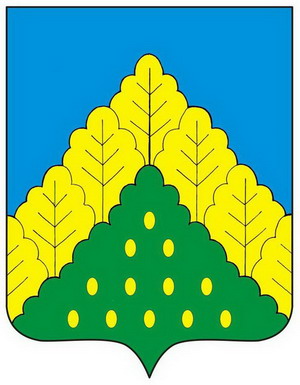 ЧАВАШ РЕСПУБЛИКИНКОМСОМОЛЬСКИ РАЙОНĔН АДМИНИСТРАЦИЙЕЙЫШАНУ24.09.2019 ç. № 1237Комсомольски ялĕАДМИНИСТРАЦИЯКОМСОМОЛЬСКОГО РАЙОНАЧУВАШСКОЙ РЕСПУБЛИКИПОСТАНОВЛЕНИЕ24.09.2019 г. № 1237с.КомсомольскоеОб утверждении Порядка организации бесплатных перевозок между поселениями обучающихся муниципальных образовательных учреждений, реализующих основные общеобразовательные программыГлава администрации
Комсомольского районаА.Н. Осипов